2021年12月江苏省邮政行业运行情况1-12月份，邮政行业业务收入（不包括邮政储蓄银行直接营业收入）累计完成1001.1亿元，同比增长8.9%；业务总量累计完成972.7亿元，同比增长20.0%。12月份，全行业业务收入完成63.4亿元，同比下降28.3%；业务总量完成85.7亿元，同比增长5.5%。　　1-12月，邮政服务业务总量累计完成193.2亿元，同比增长3.9%；邮政寄递服务业务量累计完成28.1亿件，同比增长7.2%；邮政寄递服务业务收入累计完成41.7亿元，同比下降8.9%。　　12月份，邮政服务业务总量完成13.0亿元，同比增长0.1%；邮政寄递服务业务量完成2.8亿件，同比增长21.8%；邮政寄递服务业务收入完成4.0亿元，同比增长3.6%。1-12月，全省快递服务企业业务量累计完成86.1亿件，同比增长23.4%；业务收入累计完成788.4亿元，同比增长11.2%。其中，同城业务量累计完成12.4亿件，同比增长10.7%；异地业务量累计完成73.2亿件，同比增长26.0%；国际/港澳台业务量累计完成4119.8万件，同比下降2.1%。12月，全省快递服务企业业务量完成7.9亿件，同比增长3.9%；业务收入完成55.9亿元，同比下降23.0%。1-12月，同城、异地、国际/港澳台快递业务量分别占全部快递业务量的14.4%、85.1%和0.5%；业务收入分别占全部快递收入的8.8%、62.2%和8.7%。与去年同期相比，同城快递业务量的比重下降了1.7个百分点，异地快递业务量的比重上升了1.8个百分点，国际/港澳台业务量的比重下降了0.1个百分点。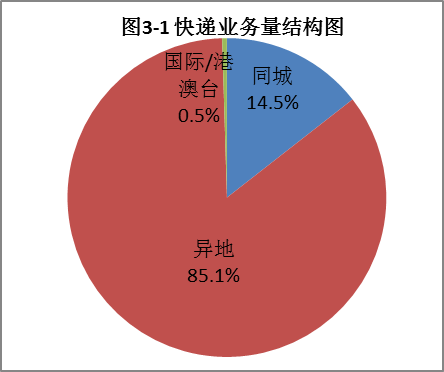 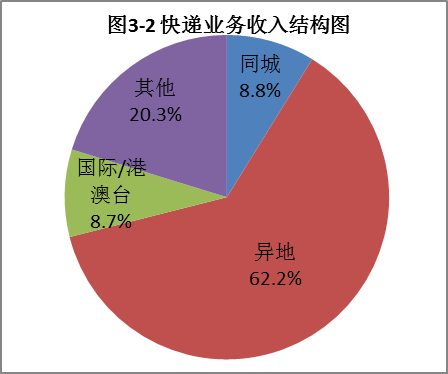 1-12月，快递与包裹服务品牌集中度指数CR8为79.6。注：表格中的数据为四舍五入后的数据全省邮政行业发展情况表全省邮政行业发展情况表全省邮政行业发展情况表全省邮政行业发展情况表全省邮政行业发展情况表全省邮政行业发展情况表全省邮政行业发展情况表全省邮政行业发展情况表全省邮政行业发展情况表全省邮政行业发展情况表全省邮政行业发展情况表全省邮政行业发展情况表全省邮政行业发展情况表全省邮政行业发展情况表指标名称指标名称指标名称指标名称单位单位12月份 12月份 12月份 12月份 比去年同期增长(%)比去年同期增长(%)比去年同期增长(%)比去年同期增长(%)指标名称指标名称指标名称指标名称单位单位累计 累计 当月当月累计累计当月当月一、邮政行业业务收入一、邮政行业业务收入一、邮政行业业务收入一、邮政行业业务收入亿元亿元1001.1 1001.1 63.4 63.4 8.9 8.9 -28.3 -28.3   1、邮政寄递服务  1、邮政寄递服务  1、邮政寄递服务  1、邮政寄递服务亿元亿元41.7 41.7 4.0 4.0 -8.9 -8.9 3.6 3.6   2、快递业务  2、快递业务  2、快递业务  2、快递业务亿元亿元788.4 788.4 55.9 55.9 11.2 11.2 -23.0 -23.0 二、邮政行业业务总量二、邮政行业业务总量二、邮政行业业务总量二、邮政行业业务总量亿元亿元972.7 972.7 85.7 85.7 20.0 20.0 5.5 5.5  1、邮政寄递服务 1、邮政寄递服务 1、邮政寄递服务 1、邮政寄递服务万件万件281479.0 281479.0 27961.7 27961.7 7.2 7.2 21.8 21.8 其中：函件其中：函件其中：函件其中：函件万件万件12059.1 12059.1 927.3 927.3 -20.5 -20.5 -20.0 -20.0 包裹包裹包裹包裹万件万件117.4 117.4 10.5 10.5 -11.8 -11.8 -9.8 -9.8 订销报纸累计数订销报纸累计数订销报纸累计数订销报纸累计数万份万份139872.8 139872.8 12108.1 12108.1 2.5 2.5 3.4 3.4 订销杂志累计数订销杂志累计数订销杂志累计数订销杂志累计数万份万份4670.6 4670.6 389.6 389.6 -6.6 -6.6 -10.3 -10.3 汇兑汇兑汇兑汇兑万笔万笔70.0 70.0 5.9 5.9 -31.8 -31.8 -30.0 -30.0  2、快递业务 2、快递业务 2、快递业务 2、快递业务万件万件860653.7 860653.7 78628.7 78628.7 23.4 23.4 3.9 3.9  其中：同城 其中：同城 其中：同城 其中：同城万件万件124364.9 124364.9 11517.9 11517.9 10.7 10.7 10.5 10.5        异地       异地       异地       异地万件万件732169.1 732169.1 66730.6 66730.6 26.0 26.0 2.9 2.9 国际/港澳台国际/港澳台国际/港澳台国际/港澳台万件万件4119.8 4119.8 380.2 380.2 -2.1 -2.1 -7.3 -7.3 注：邮政行业业务收入中未包括邮政储蓄银行直接营业收入。注：邮政行业业务收入中未包括邮政储蓄银行直接营业收入。注：邮政行业业务收入中未包括邮政储蓄银行直接营业收入。注：邮政行业业务收入中未包括邮政储蓄银行直接营业收入。注：邮政行业业务收入中未包括邮政储蓄银行直接营业收入。注：邮政行业业务收入中未包括邮政储蓄银行直接营业收入。注：邮政行业业务收入中未包括邮政储蓄银行直接营业收入。注：邮政行业业务收入中未包括邮政储蓄银行直接营业收入。注：邮政行业业务收入中未包括邮政储蓄银行直接营业收入。注：邮政行业业务收入中未包括邮政储蓄银行直接营业收入。注：邮政行业业务收入中未包括邮政储蓄银行直接营业收入。注：邮政行业业务收入中未包括邮政储蓄银行直接营业收入。注：邮政行业业务收入中未包括邮政储蓄银行直接营业收入。注：邮政行业业务收入中未包括邮政储蓄银行直接营业收入。分地市快递企业业务量和业务收入情况表分地市快递企业业务量和业务收入情况表分地市快递企业业务量和业务收入情况表分地市快递企业业务量和业务收入情况表分地市快递企业业务量和业务收入情况表分地市快递企业业务量和业务收入情况表分地市快递企业业务量和业务收入情况表分地市快递企业业务量和业务收入情况表分地市快递企业业务量和业务收入情况表分地市快递企业业务量和业务收入情况表分地市快递企业业务量和业务收入情况表分地市快递企业业务量和业务收入情况表分地市快递企业业务量和业务收入情况表分地市快递企业业务量和业务收入情况表
单位快递业务量快递业务量快递业务量快递业务量快递业务量快递业务量快递业务收入快递业务收入快递业务收入快递业务收入快递业务收入快递业务收入快递业务收入
单位本年累计
（万件）排名同比增长
（%）同比增长
（%）占全省比重
（%）占全省比重
（%）本年累计
（万元）本年累计
（万元）排名排名同比增长
（%）同比增长
（%）占全省比重
（%）江苏省860653.7 23.4 23.4 100.0 100.0 7883840.7 7883840.7 11.2 11.2 100.0 苏州市247215.2 117.6 17.6 28.7 28.7 2454081.5 2454081.5 114.7 4.7 31.1 南通市101304.8 235.8 35.8 11.8 11.8 742077.1 742077.1 4421.9 21.9 9.4 无锡市97260.6 328.4 28.4 11.3 11.3 1017029.8 1017029.8 2222.2 22.2 12.9 南京市91687.4 4-3.6 -3.6 10.7 10.7 899241.3 899241.3 33-16.2 -16.2 11.4 宿迁市56566.5 526.9 26.9 6.6 6.6 298829.5 298829.5 8820.6 20.6 3.8 徐州市54624.4 637.1 37.1 6.3 6.3 415225.7 415225.7 6634.7 34.7 5.3 连云港市41087.5 759.1 59.1 4.8 4.8 316309.9 316309.9 7755.8 55.8 4.0 常州市37939.1 817.5 17.5 4.4 4.4 552797.0 552797.0 5510.1 10.1 7.0 淮安市30702.6 944.4 44.4 3.6 3.6 230296.6 230296.6 111124.5 24.5 2.9 扬州市27603.6 1029.5 29.5 3.2 3.2 263195.7 263195.7 101014.2 14.2 3.3 镇江市27523.6 1143.3 43.3 3.2 3.2 275914.1 275914.1 9930.5 30.5 3.5 泰州市24245.5 1240.4 40.4 2.8 2.8 217748.8 217748.8 121218.8 18.8 2.8 盐城市22892.8 1312.1 12.1 2.7 2.7 201093.7 201093.7 131325.5 25.5 2.6 